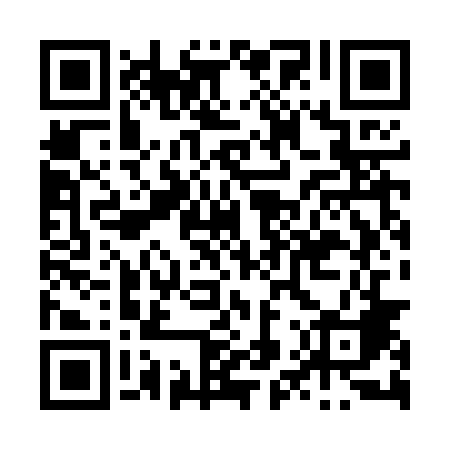 Ramadan times for Lisnowo, PolandMon 11 Mar 2024 - Wed 10 Apr 2024High Latitude Method: Angle Based RulePrayer Calculation Method: Muslim World LeagueAsar Calculation Method: HanafiPrayer times provided by https://www.salahtimes.comDateDayFajrSuhurSunriseDhuhrAsrIftarMaghribIsha11Mon4:104:106:0711:533:435:415:417:3112Tue4:074:076:0411:533:445:435:437:3313Wed4:054:056:0211:533:465:445:447:3514Thu4:024:026:0011:523:475:465:467:3715Fri3:593:595:5711:523:495:485:487:3916Sat3:573:575:5511:523:505:505:507:4117Sun3:543:545:5211:523:525:525:527:4318Mon3:513:515:5011:513:535:545:547:4519Tue3:483:485:4711:513:555:565:567:4820Wed3:463:465:4511:513:565:575:577:5021Thu3:433:435:4311:503:585:595:597:5222Fri3:403:405:4011:503:596:016:017:5423Sat3:373:375:3811:504:016:036:037:5624Sun3:343:345:3511:494:026:056:057:5825Mon3:313:315:3311:494:046:076:078:0126Tue3:283:285:3011:494:056:086:088:0327Wed3:253:255:2811:494:066:106:108:0528Thu3:233:235:2611:484:086:126:128:0829Fri3:203:205:2311:484:096:146:148:1030Sat3:163:165:2111:484:116:166:168:1231Sun4:134:136:1812:475:127:187:189:151Mon4:104:106:1612:475:137:197:199:172Tue4:074:076:1312:475:157:217:219:203Wed4:044:046:1112:465:167:237:239:224Thu4:014:016:0912:465:177:257:259:245Fri3:583:586:0612:465:197:277:279:276Sat3:553:556:0412:465:207:287:289:307Sun3:513:516:0112:455:217:307:309:328Mon3:483:485:5912:455:227:327:329:359Tue3:453:455:5712:455:247:347:349:3710Wed3:423:425:5412:455:257:367:369:40